CSUF College of Humanities & Social Sciences Inter-Club Council Meeting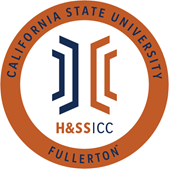 September 17, 2021 11:00 A.M. ZoomMeeting called by: Jazmin Flores, Chair Meeting called at 11:01amAAEE motions the approval of the minutesCJSA seconds the approval of the minutesAEEE motions the approval of the agendaAbled Advocators seconds the approval of the agendaType of meeting: Regular Attendees: Council Representatives, Executive Officers, General Public Agenda Topics:Call to Order / Roll Call  Approval of Minutes  Approval of Agenda  Public Speakers  This is a time where members of the public may address the humanities and social sciences council on any item appearing on this agenda or matters impacting students. 5.         Budget  8074 – Contracts, Fees and Rentals: $33,412.09 8077 – Travel: $18,000.00 6.         Reports Chair – Jazmin FloresVice-Chair / Treasurer – Julieta ZavalaDirector of Administration – Leah Yagin Director of Public Relations – Allison Stacy Social Justice Facilitator – Nico GonzalezBring awareness to National Hispanic Heritage MonthSept. 13-19 CSUF’s First National HIS Week CelebrationSept. 15 Latinx Men of ColorMore Information (Continues through October): http://news.fullerton.edu/2021/09/hispanic-heritage-month-to-amplify-latinx-voices/ Advisor – Dr. Connie Moreno Yamashiro, Assistant Dean URL for National Hispanic Heritage Month Eventshttps://www.fullerton.edu/sa/hsi-initiatives/index.php?utm_source=homepage&utm_medium=website&utm_campaign=story-promotion https://hss.fullerton.edu/students/clubs.aspx We are going to start updating our HSS ICC WebsiteClubs and Associations: Clubs and OrganizationsOnly clubs that are active through the Council Working on creating a survey to be sure that the club is still activeReminder for COVID Vaccination Update CAPS Sessions (1:1, Drop-In Sessions, etc.)Graduate Assistant – Vacant ASI Liaisons – David Velasquez and Marcus ArnlineASI is working on an app – Josh Mitchell (President): a form of communication with the Board of Directors and will show all the ASI events. The app is projected to release in 2-3 weeks.As of September 3rd, about 70-75% of CSUF students have uploaded their Vaccine Cards and 85% of CSUF faculty have uploaded their Vaccine Cards.7.         HSS Week Committees (TBD)	The week after Spring Break: April 4-88.         Old Business 	Nothing to report9.         New Business	Abled Advocators moves to open Line Item A	LSPA seconds to open Line Item AAction LSPA is requesting $70.18 from line item 8074. LSPA will be holding a Beach “Bond” Fire at Huntington Beach Fire Pits on September 18th 2021, from 6-10pm. Funds at this event will be used to provide snacks, drinks, utensils, and safety measures such as gloves for food prep and hand sanitizer.Representative Presenting: “First social that LSPA will be hosting. $70.18 for hand sanitizer and gloves, other food safety, and items for the Bonfire.”Open for Questions:“Do you have to RSVP?”- there is an RSVP for members, but it is open for anyone- promotions on social media, as well as sharing with members through Discord and newsletterOpen to DiscussionMajority Vote 16/18 Yes LSPA is approved for $70.1810. Next Week’s Agenda  	Psi Chi requesting funds from Line 8074	TESOL requesting funds from Line 8074	LSA requesting funds from Line 8077	Proposal Packets are due Monday by 10am	APS requesting funds from Line 8074	Rebound Scholars requesting funds from Line 807411. Announcements  	PDSA will have a guest speaker from Santa Ana, speaking on multicultural and positive society – opportunities for careers	Meeting from 4-5pm, info on Instagram and flyer in GroupMe12. Adjournment  	Meeting Adjourned at 11:29pm